Kentico is an all-in-one CMS, E-commerce, and Online Marketing platform that drives business results for companies of all sizes both on-premise or in the cloud. It gives customers and partners powerful, comprehensive tools and customer-centric solutions to create stunning websites and manage customer experiences easily in a dynamic business environment. The Kentico Web Content Management Solution‘s rich selection of out-of-the-box web parts, easy customizations, and open API, quickly gets websites up and running. When combined with the full set of integrated solutions, including Online Marketing, E-commerce, and Intranet and Collaboration, Kentico fully optimizes the digital customer experience across multiple channels.Features 	Easy-to-use editor	 	Full-text Search	 	Polls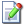 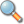 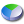  	Workflow	 	Web Analytics	 	Wiki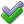 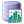 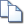  	International Support	 	Reporting	 	Geomapping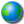 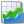 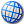  	Advanced Security		Content Rating 	 	Message Boards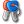 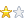 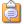  	Rapid Development	 	Friendly URLs and SEO		Groups 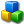 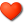 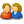  	Open API a Extensibility		Media Library 	 	Private Messaging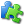 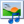 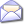  	Easy Deployment 	 	On-line Forms                          		450+ Web parts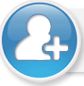 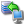 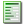 Advantages of KenticoEasy-to-use editing interface in a browser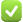 Full-featured content management systemA complete, all-in-one solutionHighly flexible and extensibleRapid development and short time to webKentico is used by more than 25,000 web sites in 100 countries.The clients include Gibson, Twinings, Ingram Micro, Mazda, Kingspan, Hunter Fan, Starbucks, and Allergan.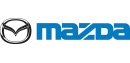 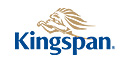 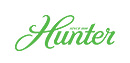 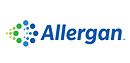 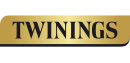 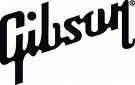 